Программа путешествияПриложение № 2к Договору об оказании государственной услуги в социальной сфереот________________№_____________№ п/пПараметры путешествияИнформация для потребителя1.Наименование путешествия3. Славная Белгородчина. Память о Великих предках2.Целевая аудитория5-9 класс3.Продолжительность путешествия, часы34 часа4.Численность группы, количество человек40 обучающихся5.Населенные пункты, 
через которые проходит путешествиепгт. Прохоровка - г. Губкин - г. Старый Оскол - с. Яблоново, Корочанский р-н. - г. Короча6.Карта путешествия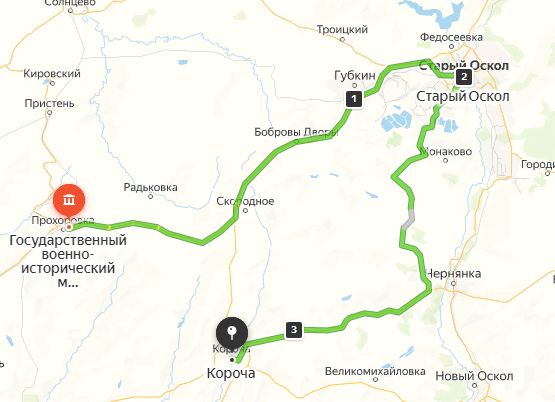 7.Программа путешествия 
с указанием посещаемых объектов, времени выезда и прибытия на объект, программы посещения каждого объекта1 ДЕНЬ08.30 Сбор группы у автобуса, в назначенном месте отправления. Встреча с гидом. Отправление на экскурсионную программу. Переезд в пгт. Прохоровка. 10.00 - Экскурсия по государственному военно-историческому музею-заповеднику «Прохоровское поле». Посещение не менее двух музеев, просмотр фильма.13.30 -  Обед в кафе. Переезд в г. Губкин. 71 км.15.30 – Экскурсия в Музей истории КМА. 1 ч. Переезд в г. Старый Оскол. 25 км.19.00 – Ужин. Размещение в гостинице. Свободное время.2 ДЕНЬ08.30 - Освобождение номеров. Завтрак. Встреча с гидом. Отправление на экскурсионную программу.Переезд в с. Яблоново, Корочанский р-н. 11.30 -  Экскурсия по городу-крепости «Яблонов» 1 ч. Проведение мастер-класса.12.30 - Участие в интерактивной программе "Новобранцы на Белгородской черте". 1,5 ч. Переезд в г. Короча. 18 км. 
14.30 – Обед в кафе города.Переезд к месту сбора. Окончание поездки.8.Услуги по размещению потребителей услуг8.1.Наименование коллективного средства размещенияГостиница "Лидер" (ООО "Ледовый дворец").8.2.Фактический адрес коллективного средства размещенияБелгородская область, г. Старый Оскол, проспект Молодежный, строение 6.8.3.Информация о присвоении гостинице категории, предусмотренной системой классификации гостиницПрисвоена категория: «три звезды», № свидетельства 63/АА -80/720-2022. Срок действия свидетельства до 25 декабря 2025 г.;9.Обеспечение питанием потребителей услуг в соответствии с СанПИН 2.3/2.4.3590-209.1.Наименование и фактический адрес предприятий общественного питания1. Кафе «Старая крепость» (Белгородская обл, г. Короча, ул. Дорошенко, 20).2. Кафе «Белоснежка» (Белгородская обл, г.Короча, ул. Дорошенко, 10).3. Ресторан «Айсберг» (Белгородская обл, г. Старый Оскол, ул. Жукова, д. 29В)4. Ресторан "Прохоровское поле" (Белгородская обл. пгт. Прохоровка, ул. Парковая, 47)5. Кафе «Молодежное» (Белгородская обл, г. Старый Оскол, пр.  Молодежный, 6)6. Кафе «Блиндаж» (адрес: Белгородская обл, пгт. Прохоровка, ул. Победы, 1)7. 6. Кафе-музей Каши (адрес: Белгородская обл, пгт. Прохоровка, ул. Первомайская, 80Б)9.2.Меню каждого приема пищиЗавтрак: Каша или овощное, яичное, творожное, мясное блюдо (допускается комбинация разных блюд завтрака, при этом выход каждого блюда может быть уменьшен при условии соблюдения общей массы блюд завтрака) - 200-250 гр.Обед: Закуска (холодное блюдо) (салат, овощи и т.п.) 
- 100-150 гр. Первое блюдо - 250-300 мл. Второе блюдо (мясное, рыбное, блюдо из мяса птицы) - 100-120 гр.Гарнир - 180-230 гр. Третье блюдо (компот, кисель, чай, напиток кофейный, какао-напиток, напиток из шиповника, сок) - 180-200 мл.Ужин: закуска (холодное блюдо) (салат, овощи и т.п.) - 100-150 гр., второе блюдо (мясное, рыбное, блюдо из мяса птицы) - 100-120 гр, гарнир - 180-230 гр., третье блюдо (компот, кисель, чай, напиток из шиповника, сок) - 180-200 мл.10.Транспортное обслуживание потребителей услуг от места сбора до места назначения и обратнов соответствии с Правилами организованной перевозки группы детей автобусами, утвержденными постановлением Правительства Российской Федерацииот 23 сентября 2020 года 
№ 15271. ИП Ушаков Сергей Иванович, ИНН 31200064701,лицензия № АК – 31-000013 от 04.04.2019.2. ИП Неприенко Сергей Юрьевич, ИНН 11100029183, 
лицензия № АК – 31-000181 от 20.05.2019.3. ИП Федотова Елена Петровна, ИНН 312301830853, 
лицензия № АК – 31-000293 от 30.05.2019.4. ИП Семенов Виктор Михайлович, ИНН 312819560934,
лицензия № АК – 31-001449 от 16.04.2021.5. ООО «Турцентр-ЭКСПО», ИНН 3123293056,лицензия № АК – 31-000005 от 02.04.2019.6. ИП Ананчев Владимир Григорьевич ИНН 312800328920, 
лицензия № АК – 31-000275 от 28.05.2021.7. ИП Дубенский Александр Васильевич ИНН 312317018083, 
лицензия АК-31-000225 от 22.05.2019.8. ИП Власова Лидия Васильевна, ИНН 312302058460,
лицензия № АК – 31-000377 от 13.06.2019.9. ИП Винник Андрей Викторович, ИНН 310301769267,
лицензия № АК – 31-000357 от 08.06.2019.11.Экскурсионное обслуживание потребителей услуг в соответствиис требованиями ГОСТ Р 57807-20Экскурсионное обслуживание на всем протяжении туристической поездки, а также на каждом объекте по программе.12.Групповое сопровождение потребителей услуг 
(не менее одного сопровождающегона 10 потребителей услуг)4 сопровождающих Исполнитель услуги 
Генеральный директор ООО «Колибри-тур»Потребитель услуги / законный представитель Потребителя услуги________________ С.И. Ушаков______________ / ____________________ 